Инструкция по обеспечению доступа к экспертным заключениям, подготовленным уполномоченным органом в рамках ведения Регистра  муниципальных нормативных правовых актов Пермского краяДля доступа к экспертным заключениям необходимо совершить следующие действия:1. Зайти на сайт «Нормативные правовые акты Российской Федерации» по адресу: www.zakon.scli.ru/ru/legal_texts/index.php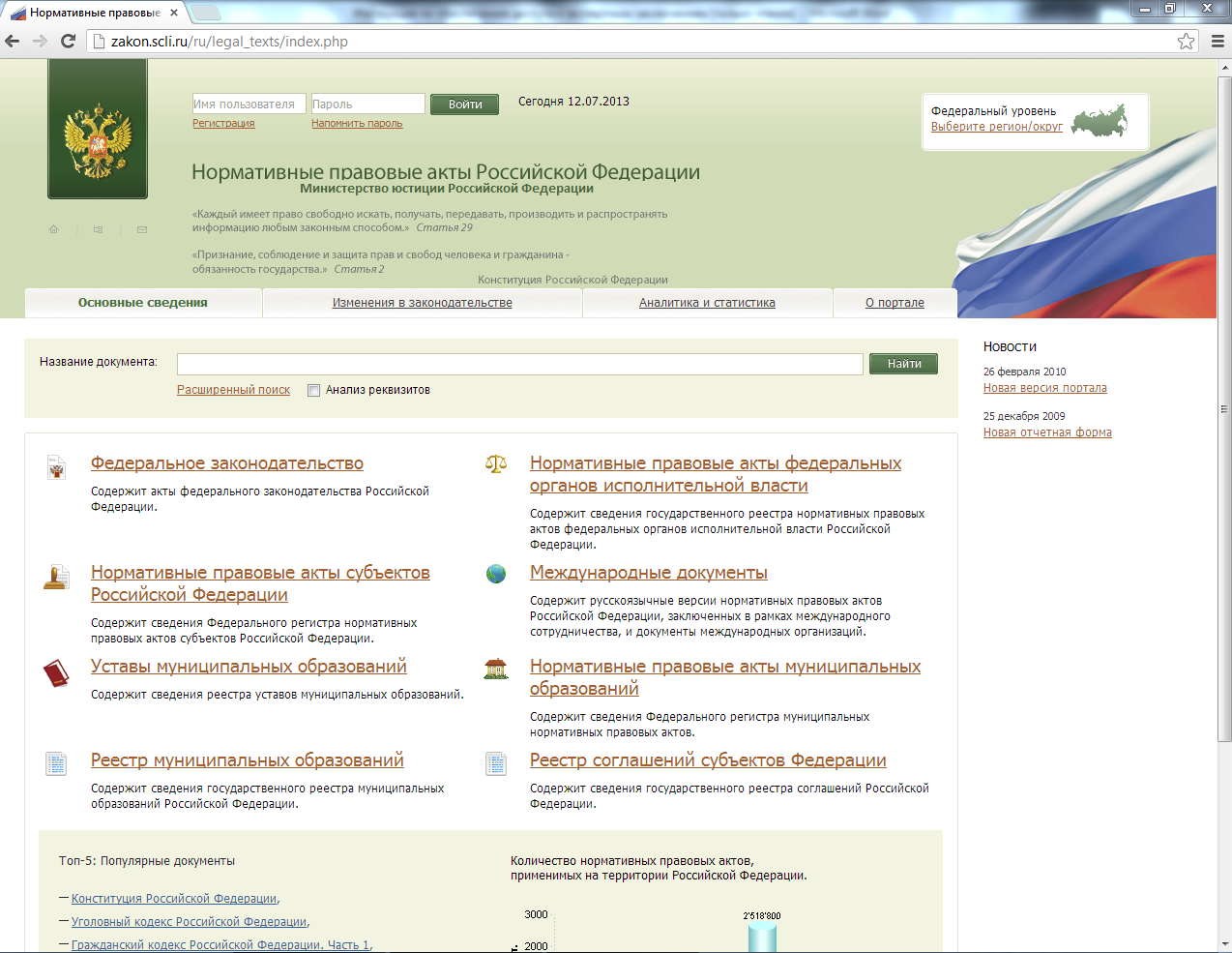 2. Пройти процедуру регистрации на сайте (нажать на ссылку «Регистрация» в верхнем левом углу страницы сайта);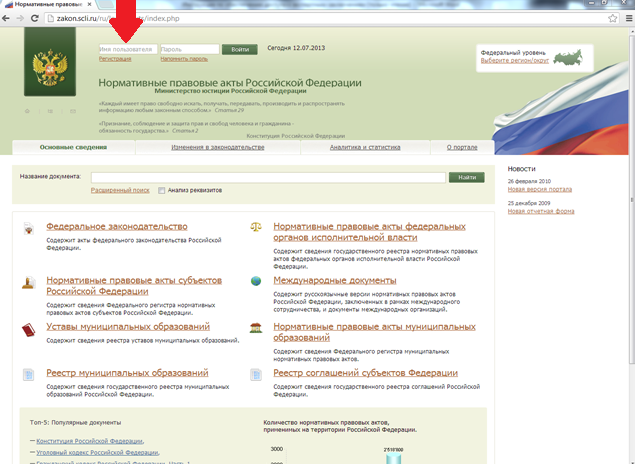 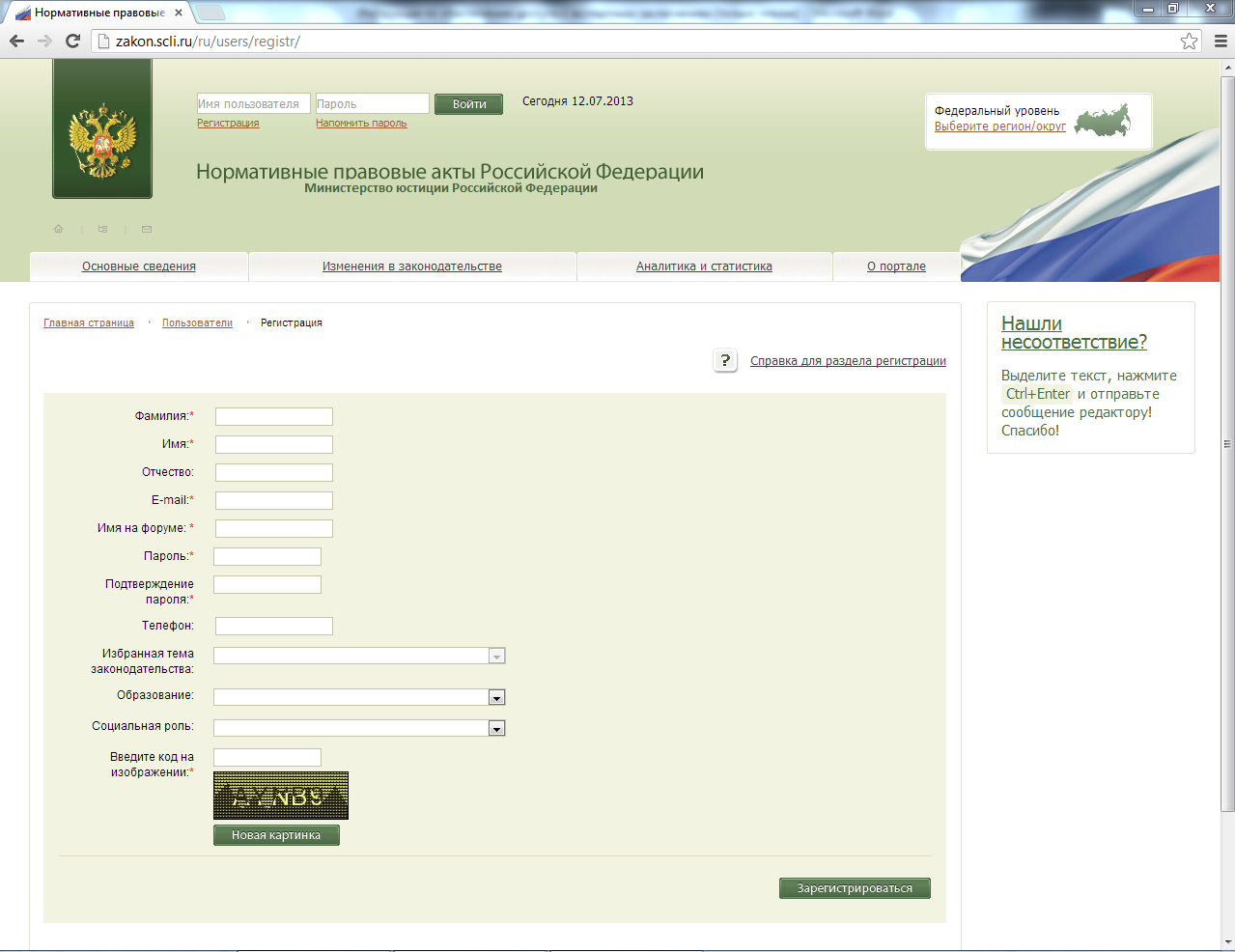 3. После регистрации откроется стартовое окно, в стартовом окне необходимо зайти в раздел «Нормативные правовые акты муниципальных образований»: www.zakon.scli.ru/ru/legal_texts/act_municipal_education/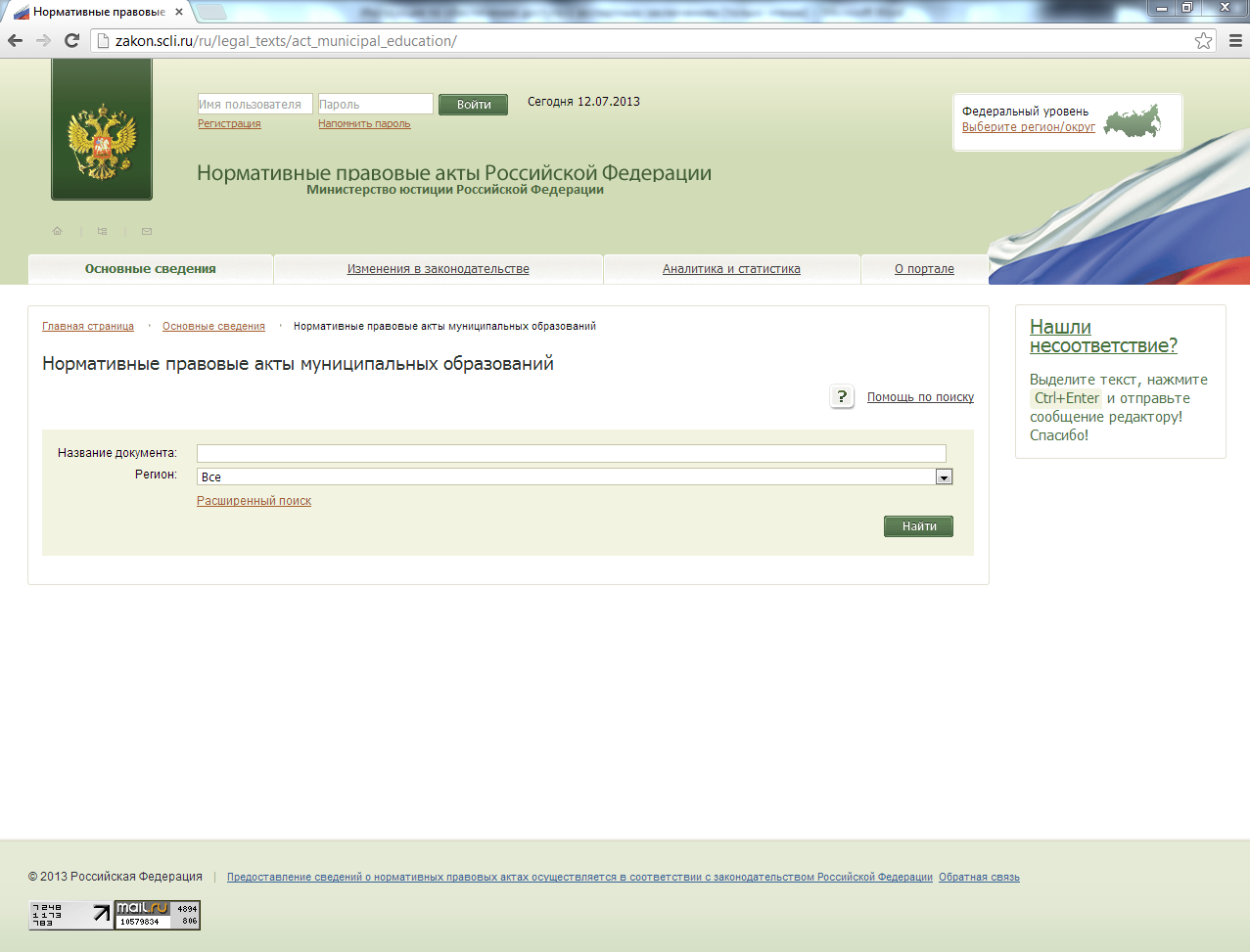 4. Задать критерии поиска (регион,  муниципалитет, вид акта, дата принятия, название) и найти соответствующий муниципальный нормативный правовой акт;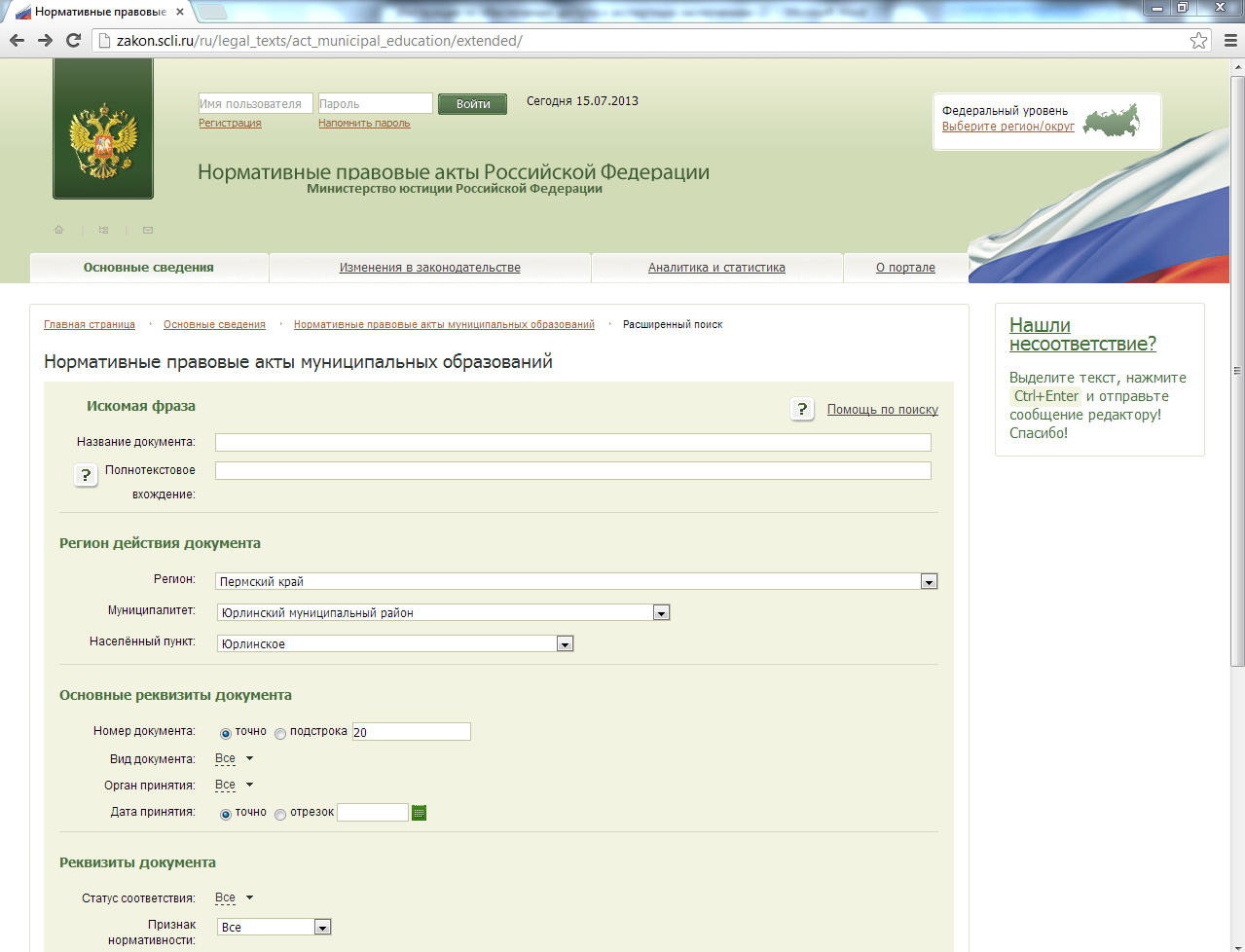 5. После открытия  документа нажать на кнопку «список дополнительных сведений»;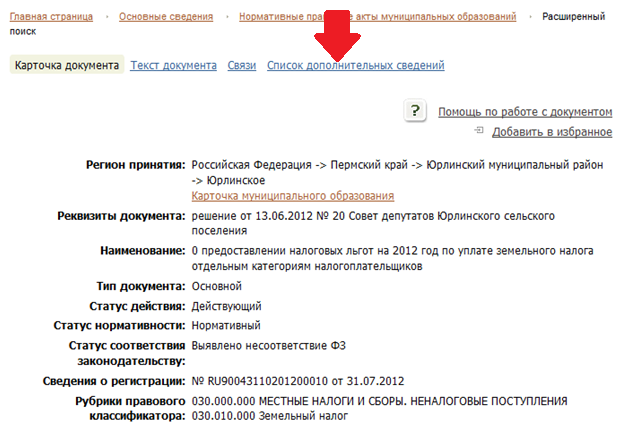 6. В списке дополнительных сведений найти ссылку на экспертное заключение;  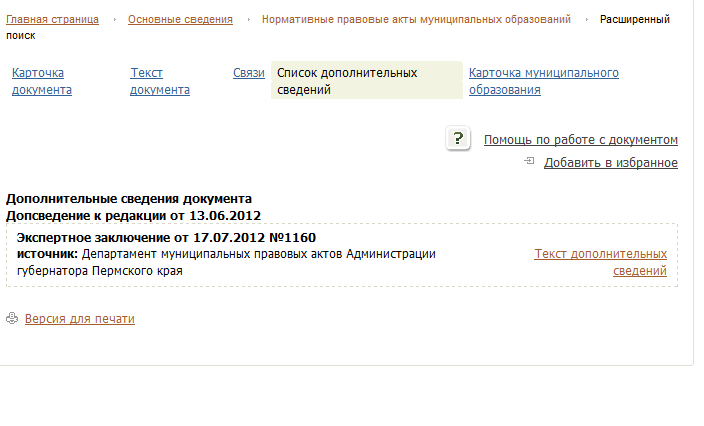 7. Открыть экспертное заключение, нажав на него;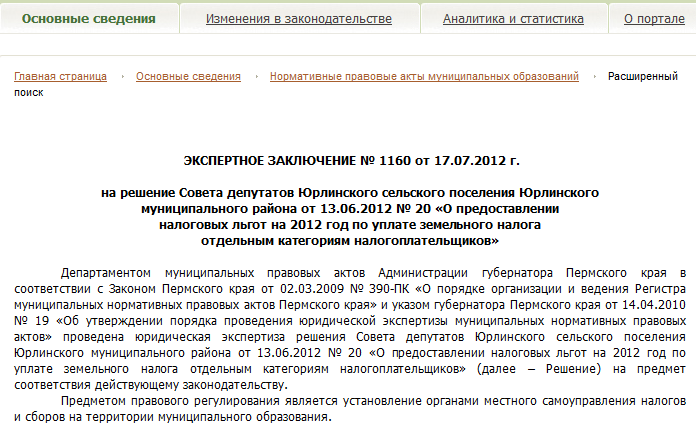 В случае необходимости, оригинал экспертного заключения можно запросить в департаменте муниципальных правовых актов Администрации губернатора Пермского края.